JOBIN 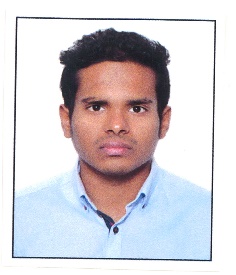 Email id: jobin.370625@2freemail.com Objective: Seeking a position in an organisation which deals multi industry where my broaden spectrum of interests, diverse educational and background can significantly impact organization’s growth and my personal growth.Core competenciesCommercial awarenessCollaborative team‐player demonstrated through my involvement in various non‐profit organisationsLanguage proficiency in English, Hindi and Malayalam, limited working proficiency in ArabicAdaptive to all working environmentNegotiation and persuasionACHEIVEMENT:Participated in guest lecture series on Partnership firm organized by department of AccountancyParticipated on workshop on Accounting standardsAttended seminar on stock market and derivativesAttended  National seminar on inclusive growth in India-varied dimensions and challengesEXTRA CURRICULUR ACTIVITIES:Assisted in organizing National seminar on Inclusive growth in IndiaParticipated in voluntary blood donation campParticipated in Pune tree fest organized by Aura foundationTook active roles in school functions and sports eventsParticipated in college cultural eventsParticipated in SYMAGINE( college fest)LEADERSHIP:Responsible member of College Discipline committeeCore member in organizing college festQUALIFICATIONS:Bachelors of commerce from Symbiosis college of arts and commerce, Pune - 2016Pre-university education in Gulf model school, DubaiCurrently pursuing Msc logistics from University of Wollongong, Dubai 2017- 2019Certification:Completed certification of investment banking operations(CIBOP) from Imarticus learning, MumbaiHOBBIES AND INTERESTS:Fitness Enthusiast TravellingReading